  MADONAS NOVADA PAŠVALDĪBA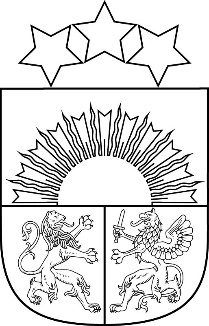 Reģ. Nr. 90000054572Saieta laukums 1, Madona, Madonas novads, LV-4801 t. 64860090, e-pasts: pasts@madona.lv ___________________________________________________________________________MADONAS NOVADA PAŠVALDĪBAS DOMESLĒMUMSMadonā2022. gada 31. maijā				            				Nr.331   					                                                  	 (protokols Nr. 13, 8. p.)Par maksas pakalpojumiem Cesvaines vidusskolas dienesta viesnīcā Augusta Saulieša ielā 1Cesvaines apvienības pārvaldē 2022. gada 12. maijā saņemts Cesvaines vidusskolas dienesta viesnīcas vadītājas Mudītes Luces iesniegums ar lūgumu pārskatīt maksas pakalpojumu cenrādi Cesvaines vidusskolas dienesta viesnīcā. Šobrīd spēkā ir un izmitināšanas maksa dienesta viesnīcā tiek piemērota saskaņā ar Cesvaines novada domes 2020. gada 29. oktobra domes sēdes lēmuma nr. 8 apakšpunktiem 8.1.2.1. un 8.1.2.2., kas nosaka maksas pakalpojumu cenrādi par nakšņošanu Augusta Saulieša ielā 1, Cesvainē. Ar domes lēmumu noteikta maksa par naktsmītni internātā, īslaicīgi īrējot gultasvietu:nakšņojot 1-3 naktis – 8.00 euro vienam cilvēkam viena nakts;nakšņojot četras un vairāk naktis – 6.00 euro vienam cilvēkam viena nakts.Ņemot vērā resursu izmaksu kāpumu un cenu pieaugumu, saņemts priekšlikums paaugstināt pakalpojuma maksu, lai segtu izmaksu kāpumu.  Ņemot vērā izmaksas par pēdējiem 12 mēnešiem, aprēķināta vienas gultas vietas izmaksa ir 10.61 euro. Izmaksu aprēķins un cenrādis lēmumprojekta pielikumāJauns izcenojams pamatojams ar uzturēšanas izmaksu pieaugumu. Aprēķinā netiek ņemtas vērā darba algu izmaksas. Lai segtu lielāko daļu izmaksu, nepietiek ar esošajām maksām. Priekšlikums par maksas par naktsmītni internātā, īslaicīgi īrējot gultasvietu, ir:1-3 naktis par vienu gultasvietu – 12 euro (no 01.06.2022, bez PVN) un 14,52 euro (no 01.07.2022, ar PVN);4 un vairāk naktis par vienu gultasvietu – 10 euro (no 01.06.2022, bez PVN)  12,10 euro (no 01.07.2022, ar PVN).	Noklausījusies sniegto informāciju, ņemot vērā 17.05.2022. Uzņēmējdarbības, teritoriālo un vides jautājumu komitejas atzinumu, atklāti balsojot: PAR – 18 (Agris Lungevičs, Aigars Šķēls, Aivis Masaļskis, Andrejs Ceļapīters, Andris Dombrovskis, Andris Sakne, Artūrs Čačka, Artūrs Grandāns, Gatis Teilis, Gunārs Ikaunieks, Guntis Klikučs, Kaspars Udrass, Māris Olte, Rūdolfs Preiss, Sandra Maksimova, Valda Kļaviņa, Vita Robalte, Zigfrīds Gora), PRET – NAV, ATTURAS –  NAV, Madonas novada pašvaldības dome NOLEMJ:Noteikt maksu par naktsmītni Cesvaines vidusskolas dienesta viesnīcā, īslaicīgi īrējot gultasvietu, no 2022. gada 1. jūnija:1-3 naktis par vienu gultasvietu – 12 euro (no 01.06.2022, bez PVN)  un 14,52 euro (no 01.07.2022, ar PVN);4 un vairāk naktis par vienu gultasvietu – 10 euro (no 01.06.2022, bez PVN)  un 12,10 euro (no 01.07.2022, ar PVNAr šo lēmumu atzīt par spēku zaudējušiem Cesvaines novada domes 2020. gada 29. oktobra domes sēdes lēmuma nr. 8 apakšpunktus 8.1.2.1. un 8.1.2.2.Domes priekšsēdētājs				A.LungevičsŠpats 29461212